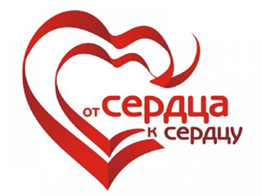 План работы школьного волонтёрского движения «От сердца к сердцу»на 2023-2024 учебный год№ п/пНаименование мероприятияСроки проведения1.Экологическая акция «Мы за чистоту нашего города» совместно с волонтёрами г. НаходкаСентябрь-октябрь2.Уроки добровольчестваСентябрь3.Мастер-классы для учащихся начальных классов В течение учебного года4.Акция «Неравнодушные». День пожилых людей.  Поездка в дом-интернат города Находка для престарелых и инвалидов Октябрь5.Всероссийская акция «Ангелочек для мамы»Ноябрь6.«В преддверии Нового года». Поздравления детям реабилитационного центра «Альбатрос»Декабрь7.Всероссийская акция «Блокада Ленинграда» Уроки памяти для учащихся школы. Посещение семей детей-войны.Январь8.Всероссийская акция «Телефон доверия»Информационные уроки для учащихся школы.Февраль-март9.Поздравления ветеранов ВОВ в преддверии праздника Дня защитника ОтечестваФевраль10.Всероссийская акция «Здоровый образ жизни - путь к успеху»Февраль-апрель11.Акция «Открытка ветерану ВОВ»Март-май12.Поздравления к 8 марта - Международному женскому дню в школеМарт13.Участие в «Экомарофоне» совместно с волонтерами Фонда Восточного портаАпрель14.Участие в параде ПобедыМай